Министерство образования Омской областиБюджетное профессиональное образовательное учреждение Омской области «Омский строительный колледж»Рабочая ПРОГРАММа УЧЕБНОЙ ДИСЦИПЛИНЫОП. 15 Спутниковые навигационные топографо- геодезические системыпрограммы подготовки специалистов среднего звенапо специальности21.02.08 Прикладная геодезиябазовая подготовкаОмск 2018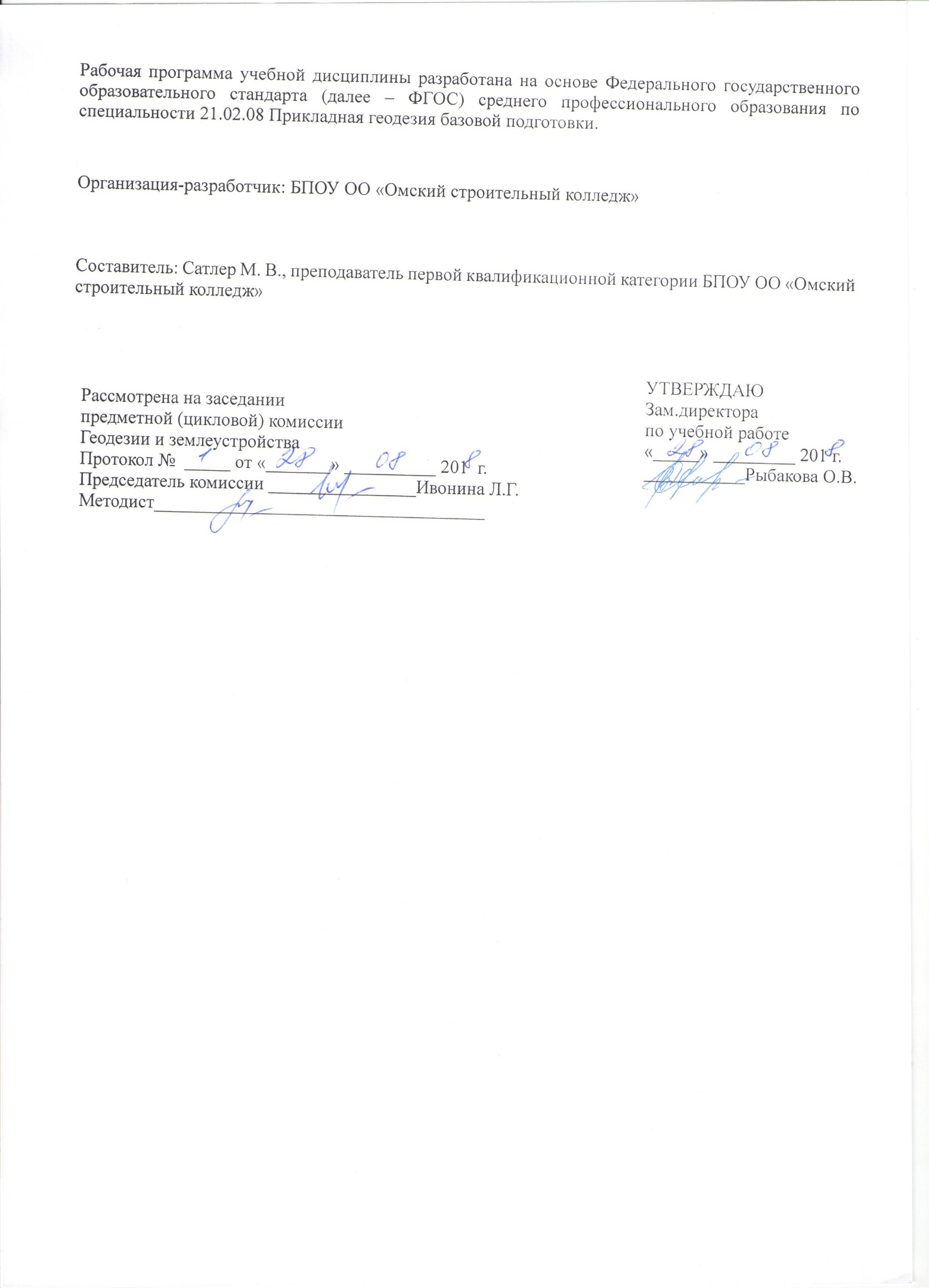 СОДЕРЖАНИЕ1. паспорт РАБОЧЕЙ ПРОГРАММЫ УЧЕБНОЙ ДИСЦИПЛИНЫОП. 15 Спутниковые навигационные топографо- геодезические системы1.1.  Область применения программыРабочая программа учебной дисциплины является частью программы подготовки специалистов среднего звена в соответствии с ФГОС по специальности (специальностям) СПО 21.02.08 Прикладная геодезия (базовый уровень подготовки)Программа учебной дисциплины может быть использована в дополнительном профессиональном образовании (в программах повышения квалификации и переподготовки) и профессиональной подготовке работников в области геодезической деятельности при наличии среднего (полного) общего образования. 1.2. Место дисциплины в структуре программы подготовки специалистов среднего звена:дисциплина входит в вариативную часть профессионального цикла: общепрофессиональные дисциплины.1.3. Цели и задачи дисциплины – требования к результатам освоения дисциплины:должен знать:  - основные законы естественнонаучных дисциплин, систему специальных знаний об глобальных спутниковых группировках (ГНСС), при работе со спутниковыми системами позиционирования (ГЛОНАСС, GPS,GALILEO, COMPAS), системами дифференциального контроля и мониторинга (СДКМ,SBAS), высокотехнологичнойспутниковой аппаратурой, применять методы математического анализа массивов спутниковой и координатной информации, моделирования, теоретического и экспериментального исследования технологий позиционирования. должен уметь: - способность участвовать в работе над инновационными высокотехнологичными проектами, используя базовые методы исследовательской деятельности; - способность работать с информацией компьютерных сетях. должен владеть:  - готовностью осуществлять контроль полученных геодезических, спутниковых и фотограмметрических измерений; - способностью к разработке современных методов, технологий и методик проведения работ по использованию спутниковых систем и технологий позиционирования в том числе, спутниковых геодезических сетей.	должен демонстрировать способность и готовность:  - представления о принципах построения и работы спутниковых систем определения координат; - представления о методах решения геодезических задач в трехмерном пространстве; представления об интеграции спутниковых и традиционных геодезических измерений.Учебная дисциплина ОП.15. Спутниковые навигационные топографо- геодезические системы способствует формированию всех общих и профессиональных компетенций, указанных в ФГОС специальности:ПК 1.5. Использовать современные технологии определения местоположения пунктов геодезических сетей на основе спутниковой навигации, а также методы электронных измерений элементов геодезических сетей.ПК 2.1. Использовать современные технологии получения полевой топографо-геодезической информации для картографирования территории страны и обновления существующего картографического фонда, включая геоинформационные и аэрокосмические технологии.ПК 2.3. Использовать компьютерные и спутниковые технологии для автоматизации полевых измерений и создания оригиналов топографических планов, осваивать инновационные методы топографических работ.1.4. Количество часов на освоение программы учебной дисциплины:максимальной учебной нагрузки обучающегося    87 часа, в том числе:обязательной аудиторной учебной нагрузки обучающегося 58 часов;самостоятельной работы обучающегося 29 часов2. СТРУКТУРА И СОДЕРЖАНИЕ УЧЕБНОЙ ДИСЦИПЛИНЫ2.1. Объем учебной дисциплины и виды учебной работы2.2. Тематический план и содержание учебной дисциплины ОП.15. Спутниковые навигационные топографо- геодезические системыДля характеристики уровня освоения учебного материала используются следующие обозначения:1. – ознакомительный (узнавание ранее изученных объектов, свойств); 2. – репродуктивный (выполнение деятельности по образцу, инструкции или под руководством)3.–продуктивный (планирование и самостоятельное выполнение деятельности, решение проблемных задач3. условия реализации программы дисциплины3.1. Требования к минимальному материально-техническому обеспечениюРеализация учебной дисциплины требует наличия учебного кабинета «геодезии и прикладной геодезии»; лабораторий: геодезии и математической обработки геодезических измерений.Оборудование учебного кабинета:посадочные места по количеству обучающихся;рабочее место преподавателя;комплект учебно – наглядных пособий;геодезические инструменты, чертёжные принадлежности;картографический материалТехнические средства обучения: компьютер с программным обеспечением, мультимедиапроектор.3.2. Информационное обеспечение обучения. Перечень рекомендуемых учебных изданий, Интернет-ресурсов, дополнительной литературыИнформационное обеспечение обучения:Информационные ресурсы:Основные источники:Авакян В.В. Прикладная геодезия. – М., Амалданик 2015г. Богданов М. Б. Прохорцов А. В.Савельев В. В. Известия Тульского государственного университета. Технические науки : Журнал Выпуск№ 1 – Тула:ТГУТн, 2014Герасимов А.П. Спутниковые геодезические сети: -М.:Проспект,2014.-224с. Игнатюк В.А., Спутниковые навигационные системы .-Владивосток, ВГУЭиС, 2015 г.-22 с.Карев П.А. Математическая обработка полевых геодезических измерений. Предварительные вычисления: учеб. пособие СГГА. - Новосибирск : СГГА, 2014. - 67 с. Поклад Г.Г.Практикум по геодезии: Учебное пособие для вузов – М.:Академический проспект; Трикста, 2015. – 470с.Руководство по созданию и реконструкции городских геодезических сетей с использованием спутниковых систем ГЛОНАСС/GPS, ГКИНП(ОНТА)-01-271-03Сарайский Ю.Н. Геоинформационные основы навигации: учебное пособие: СПб: СПбГУГА, 2015. - 248 сЧистяков В.В. Архитектура приемника спутниковой навигации для космических аппаратов и методы первичной обработки сигналов – СПб: ЛЭТИ – 2014. – 135 Современная концепция геодезического обеспечения РФ и создание опорных геодезических сетей с помощью глобальных навигационных спутниковых систем: учебно-методическое пособие / И.Ю.Белов, Р.В.Загретдинов,Р.А.Кащеев. - Казань: КФУ,2015. - 56с.Дополнительная литература:Климов О.Д. Основы инженерных изысканий. - М.: Недра, 1974. –157с.Клюшин Б.И., М.И.Киселев, Д.Ш.Михелев, В.Д.Фельдман; Под ред. Д. Ш. Михелева. — 4-е изд., испр. — М.: Издательский центр «Академия», 2004. — 480 сМихелев Д.Ш. Инженерная геодезия. - М.: Высшая школа, 2001. – 464с.Нормативно-техническая документация:ГКИНП (ОНТА)-02-262-02 Геодезические, картографические инструкции, нормы и правила "Инструкция по развитию съемочного обоснования и съемке ситуации и рельефа с применением глобальных навигационных спутниковых систем ГЛОНАСС и GPS"Научная библиотека КиберЛенинка: http://cyberleninka.ru/article/n/sposob-borby-s-pomehami-sns#ixzz3yKVYwBhgСтроительные нормы и правила СП11-104-97. «Инженерно-геодезические изыскания для строительства - М., 2002 г.Электронные источники:Тяпкин, В. Н. Методы определения навигационных параметров подвижных средств с использованием спутниковой радионавигационной системы ГЛОНАСС [Электронный ресурс] : монография / В. Н. Тяпкин, Е. Н.Гарин. – Красноярск Сиб. федер. Ун т, 2012. - 260 с. - ISBN 978-5-7638-2639-5.http://znanium.com/catalog.php?bookinfo=4426623.3  Особенности организации обучения по дисциплине для инвалидов и лиц с ограниченными возможностями здоровьяВ соответствии с Федеральным законом №273-ФЗ «Об образовании в РФ» (ст. 79), педагогический состав ППССЗ знакомится с психолого- физиологическими особенностями обучающихся инвалидов и лиц с ограниченными возможностями здоровья, индивидуальными программами реабилитации инвалидов (при наличии). При необходимости осуществляется дополнительная поддержка преподавания тьюторами, психологом, социальным педагогом, социальными работниками, волонтерами.В соответствии с Письмом Министерства образования и науки Российской Федерации, Департамента государственной политики в сфере подготовки рабочих кадров и ДПО «О методических рекомендациях по организации профориентационной работы профессиональной образовательной организации с лицами с ограниченными возможностями здоровья и инвалидностью по привлечению их на обучение по программам среднего профессионального образования и профессионального обучения от 22 декабря 2017 г. n 06-2023», в курсе дисциплины (профессионального модуля) предполагается использовать социально- активные и рефлексивные методы обучения, технологии социо- культурной реабилитации с целью оказания помощи в установлении полноценных межличностных отношений с другими студентами, создания комфортного психологического климата в студенческой группе. Подбор и объяснение учебных материалов производятся с учетом предоставления материала в различных формах: аудиальной, визуальной, с использованием специальных технических и информационных систем, в том числе с использованием дистанционных технологий и электронного обучения.Освоение дисциплины лицами с ОВЗ осуществляется с использованием средств обучения общего и специального назначения (персонального и коллективного использования). Материально- техническое обеспечение предусматривает приспособление аудитории к нуждам лиц с ОВЗ. Обязательным условием организации образовательной деятельности при наличии студентов с ограниченными возможностями здоровья (слабослышащие) является использование специальных методов: при теоретическом обучении (мультимедийные презентации, опорные конспекты); при практическом обучении (наличие учебных пособий и дидактических материалов, позволяющих визуализировать задания, рекомендации преподавателя по их выполнению и критерии оценки). Текущий контроль успеваемости для обучающихся инвалидов и обучающихся с ограниченными возможностями здоровья имеет большое значение, поскольку позволяет своевременно выявить затруднения и отставание в обучении и внести коррективы в учебную деятельность.Учебно-методические материалы для самостоятельной работы обучающихся из числа инвалидов и лиц с ограниченными возможностями здоровья предоставляются в формах, адаптированных к ограничениям их здоровья и восприятия информации:категории студентов	ФормыС нарушением слуха	- в печатной форме; - в форме электронного документа (в т.ч. страницы преподавателя на сайте колледжа);- больше визуальной информацииС нарушением зрения	- в печатной форме увеличенным шрифтом; - увеличение формата иллюстраций учебника, использование форматирования шрифта,  - в форме электронного документа; - в форме аудиофайла;С нарушением опорно-двигательного аппарата	- в печатной форме; - в форме электронного документа; - в форме аудиофайла;Форма проведения аттестации для студентов инвалидов устанавливается с учетом индивидуальных психофизических особенностей. Для студентов с ОВЗ предусматривается доступная форма заданий оценочных средств, а именно:- в печатной и электронной форме (для лиц с нарушениями опорно- двигательного аппарата);- в печатной форме или электронной форме с увеличенным шрифтом и контрастностью (для лиц с нарушениями слуха, речи, зрения);- методом чтения ассистентом задания вслух (для лиц с нарушениями зрения);При необходимости для обучающихся с инвалидностью процедура оценивания результатов обучения может проводиться в несколько этапов, рекомендуется предусмотреть для них увеличение времени на подготовку к зачетам и экзаменам, а также предоставлять дополнительное время для подготовки ответа на зачете/экзамене. Возможно установление образовательной организацией индивидуальных графиков прохождения промежуточной аттестации обучающимися инвалидами и обучающимися с ограниченными возможностями здоровья.Для таких студентов предусматривается доступная форма предоставления ответов на задания, а именно:- письменно на бумаге или набором ответов на компьютере (для лиц с нарушениями слуха, речи);- выбором ответа из возможных вариантов с использованием услуг ассистента (для лиц с нарушениями опорно- двигательного аппарата);- устно (для лиц с нарушениями зрения, опорно- двигательного аппарата)Для студентов с ограниченными возможностями здоровья предусмотрены следующие оценочные средства:Категории студентов	Виды оценочных средств	Формы контроля и оценки результатов обученияС нарушением слуха	тест	преимущественно письменная проверкаС нарушением зрения	собеседование	преимущественно устная проверка (индивидуально)С нарушением опорно- двигательного аппарата	решение дистанционных тестов, контрольные вопросы	организация контроля с помощью дистанционных технологий (электронной оболочки MOODLE), письменная проверкаСтудентам с ограниченными возможностями здоровья увеличивается время на подготовку ответов к зачёту, разрешается готовить ответы с использованием дистанционных образовательных технологий.4. Контроль и оценка результатов освоения дисциплиныКонтроль и оценка результатов освоения дисциплины осуществляется преподавателем в процессе проведения практических занятий, выполнения индивидуального задания, а также выполнения обучающимися контрольной работы.стр.ПАСПОРТ РАБОЧЕЙ ПРОГРАММЫ УЧЕБНОЙ ДИСЦИПЛИНЫ4СТРУКТУРА и содержание УЧЕБНОЙ ДИСЦИПЛИНЫ5условия реализации РАБОЧЕЙ программы учебной дисциплины11Контроль и оценка результатов Освоения учебной дисциплины14Вид учебной работыОбъем часовМаксимальная учебная нагрузка (всего)87Обязательная аудиторная учебная нагрузка (всего) 58в том числе:практические занятия30Самостоятельная работа обучающегося (всего)29Итоговая аттестация в форме дифференцированного зачётаНаименование разделов и темСодержание учебного материала, лабораторные и практические работы, самостоятельная работа обучающихся, курсовая работ (проект) (если предусмотрены)Содержание учебного материала, лабораторные и практические работы, самостоятельная работа обучающихся, курсовая работ (проект) (если предусмотрены)Объем часовУровень освоения12234Тема 1. Глобальные спутниковые навигационные системы: элементы и принципы функционированияСодержание учебного материалаСодержание учебного материала26Тема 1. Глобальные спутниковые навигационные системы: элементы и принципы функционирования1Основные сведения о глобальных навигационных системах и сферах их примененияИстория развития GPS. История развития ГЛОНАСС. Сферы применения ГНСС-технологий. Преимущества спутниковой навигационной системы21Тема 1. Глобальные спутниковые навигационные системы: элементы и принципы функционирования2Элементы и принципы функционирования ГНССПодсистема космических аппаратов. Подсистема контроля и управления. Подсистема навигационной аппаратуры потребителей.21Тема 1. Глобальные спутниковые навигационные системы: элементы и принципы функционирования3Структура радиосигнала и факторы его искажающиеАппаратура для приёма спутниковых радиосигналов. Частоты радиосигналов. Структура радиосигнала. Источники ошибок спутникового позиционирования21Тема 1. Глобальные спутниковые навигационные системы: элементы и принципы функционирования4Шкалы времени, системы координатОпорная шкала времени для системы ГЛОНАСС. Опорная шкала времени для системы GPS. Система координат системы ГЛОНАС. Система координат системы GPS21Тема 1. Глобальные спутниковые навигационные системы: элементы и принципы функционирования5Способы позиционирования глобальной навигационной спутниковой системыАбсолютные (безотносительные) способы определения геоцентрических координат. Относительные способы определения пространственных векторов - базовых линий(гelative, baselines)21Тема 1. Глобальные спутниковые навигационные системы: элементы и принципы функционированияПрактические занятияПрактические занятия16Тема 1. Глобальные спутниковые навигационные системы: элементы и принципы функционирования1Составление сравнительного анализа параметров космического сегмента ГЛОНАСС, GPS2Тема 1. Глобальные спутниковые навигационные системы: элементы и принципы функционирования2Анализ главных функций подсистемы контроля и управления2Тема 1. Глобальные спутниковые навигационные системы: элементы и принципы функционирования3Анализ характеристик сигнала двух спутниковых навигационных систем ГЛОНАСС, GPS2Тема 1. Глобальные спутниковые навигационные системы: элементы и принципы функционирования4Описание назначения систем координат ПЗ-90, WGS-84, СК-952Тема 1. Глобальные спутниковые навигационные системы: элементы и принципы функционирования5Вычисление пространственных прямоугольных координат по геодезическим2Тема 1. Глобальные спутниковые навигационные системы: элементы и принципы функционирования6Вычисление геоцентрических экваториальных координат ИСЗ по данным его топоцентрических координат2Тема 1. Глобальные спутниковые навигационные системы: элементы и принципы функционирования7Вычисление элементов невозмущенной орбиты ИСЗ2Тема 1. Глобальные спутниковые навигационные системы: элементы и принципы функционирования8Перевычисление координат пунктов из системы WGS-84 в СК-952Тема 1. Глобальные спутниковые навигационные системы: элементы и принципы функционированияСамостоятельная работа обучающихсяСамостоятельная работа обучающихся13Тема 1. Глобальные спутниковые навигационные системы: элементы и принципы функционирования1Самостоятельное изучение темы по учебникам и составление конспекта на темы:1. Двухсторонний и односторонний методы дальномерных измерений. Принципы измерения длин линий, используемые в спутниковой геодезии. 2.Космический сектор. Краткие сведения о спутниках, входящих в состав GPS. Назначение и схемная реализация устанавливаемой на GPS спутниках аппаратуры. Высокостабильные спутниковые опорные генераторы3. Принципы формирования кодовых последовательностей. Содержание и формирование на спутнике навигационного сообщения4. Координатные системы, характерные для спутниковой технологии, базирующейся на GPS. Геодезические системы координат и их преобразования.5. Переход к общеземной системе координат.6. Геоцентрическая координатная система WGS-84. Методы преобразования координатных систем, характерные для спутниковой GPS технологии, и используемые при этом параметры перехода. Особенности определения высот с помощью спутниковых систем.7. Селекция сигналов, поступающих от различных спутников. Методы поиска, захвата и отслеживания сигналов, передаваемых различными спутниками. Демодуляция принимаемых сигналов.13Тема 2. Организация, проведение и обработка спутниковых измеренийСодержание учебного материалаСодержание учебного материала24Тема 2. Организация, проведение и обработка спутниковых измерений6Геодезическое спутниковое оборудование и его характеристикиГеодезическая навигационная аппаратура потребителя. Комплекты спутниковых приемников. Программное обеспечение ГНСС. Оборудование для навигационной аппаратуры21Тема 2. Организация, проведение и обработка спутниковых измерений7Этапы проектирования и организации спутниковых измеренийОценка текущего состояния группировок ГНСС. Определение местоположения спутников ГНСС. Определение схемы препятствий ГНСС измеренийПланирование проведения ГНСС измерений.21Тема 2. Организация, проведение и обработка спутниковых измерений8Режимы статики и кинематикиАбсолютные определения. Методы относительных определений. Статический режим «static» определения местоположения потребителя ГНСС. Режим быстрой статики «rapidstatic» определения местоположения потребителяГНСС.Режим реоккупации «psevdo-static,  broken-static,  re-occupation»  определенияместоположения потребителя ГНСС. Кинематический режим «kinematicspositioningsurvey» определения местоположения потребителя ГНСС.21Тема 2. Организация, проведение и обработка спутниковых измерений9Обработка результатов спутниковых измеренийПредварительная обработка (постобработка) –  разрешение неоднозначностейфазовых псевдодальностей до наблюдаемых спутников, получение координат определяемых точек в системе координат глобальной навигационной спутниковой системы и оценка точности. Трансформация измеренных координат в принятую систему координат. Уравнивание геодезических построений и оценка точности.21Тема 2. Организация, проведение и обработка спутниковых измерений10Методика спутниковых определений (лучевой и сетевой метод)Описание спутниковых определений лучевым и сетевым методами21Тема 2. Организация, проведение и обработка спутниковых измерений11Спутниковые определения при создании геодезических сетейНормативная база построения геодезических сетей с использованием спутниковыхтехнологий. Особенности закрепления пунктов спутниковой городской геодезической сети. Пункты каркасной сети (КС). 21Тема 2. Организация, проведение и обработка спутниковых измерений12Особенности решения различных геодезических задач на основе использования спутниковых системКамеральная обработка и уравнивание спутниковых измерений.21Тема 2. Организация, проведение и обработка спутниковых измеренийПрактические занятияПрактические занятия10Тема 2. Организация, проведение и обработка спутниковых измерений9Спутниковая аппаратура исполнителей для выполнения топографо-геодезических и инженерно- геодезических работ2Тема 2. Организация, проведение и обработка спутниковых измерений10Лучевой метод спутниковых определений2Тема 2. Организация, проведение и обработка спутниковых измерений11Сетевой метод спутниковых определений.2Тема 2. Организация, проведение и обработка спутниковых измерений12Создание геодезических сетей с применением спутниковых технологий2Тема 2. Организация, проведение и обработка спутниковых измерений13Планирование сеансов наблюдений и составление графика спутниковых измерений2Тема 2. Организация, проведение и обработка спутниковых измеренийСамостоятельная работа обучающихсяСамостоятельная работа обучающихся12Тема 2. Организация, проведение и обработка спутниковых измеренийПодготовка к практическим занятиям, с использованием методических рекомендаций преподавателя, по вопросам: - Изучения типов и потенциальных возможностей спутниковой аппаратуры, освоение методики выбора спутниковой аппаратуры для выполнения конкретных работ;- Изучение технологических особенностей создания спутниковых геодезических сетей, освоение технологии составления рабочего проекта и программы спутниковых измерений.- Освоение технологии планирования сеансов наблюдений, составления диаграммы препятствий и графика спутниковых измерений.Самостоятельное изучение темы по учебникам и составление конспекта на темы:1. Абсолютные и относительные методы спутниковых измерений. Основные разновидности дифференциальных методов.2. Специфика проектирования и организации спутниковых измерений. Предполевое планирование в камеральных условиях.3. Подготовка аппаратуры к полевым измерениям, ее транспортировка и размещение на пункте наблюдения. Начальные исходные данные, вводимые на пункте наблюдения. Вхождение в рабочий режим и контроль за ходом измерений Завершение сеанса наблюдений. Хранение собранной информации.4. Характерные для геодезии кинематические методы, используемые при определении координат различных движущихся объектов.12Тема 3. Основные источники погрешностей спутниковых измеренийСодержание учебного материалаСодержание учебного материала8Тема 3. Основные источники погрешностей спутниковых измерений13Влияние внешней среды и аппаратурные источники ошибокУчет влияния внешней среды на результаты спутниковых измерений. Влияние ионосферы21Тема 3. Основные источники погрешностей спутниковых измерений14Ошибки, вызванные многопутностью сигнала, геометрическим фактором и селективностью доступа.Влияние тропосферы. Многопутность.21Тема 3. Основные источники погрешностей спутниковых измеренийПрактические занятияПрактические занятия4Тема 3. Основные источники погрешностей спутниковых измерений14Проверка знаний на тему «Основные источники погрешностей спутниковых измерений». 2Тема 3. Основные источники погрешностей спутниковых измерений15Составление презентации на тему: «Требования к закреплению пунктов спутниковых городских геодезических сетей». Дифференцированный зачет2Тема 3. Основные источники погрешностей спутниковых измеренийСамостоятельная работа обучающихсяСамостоятельная работа обучающихся4Тема 3. Основные источники погрешностей спутниковых измерений3Самостоятельное изучение темы по учебникам и составление конспекта на темы:1. Классификация источников ошибок, характерных для спутниковых измерений. Источники ошибок, связанные с неточным знанием эфемерид спутников, и методы ослабления их влияния2. Инструментальные источники ошибок4ИТОГОИТОГОИТОГО87Результаты обученияФормы и методы контроля и оценки результатов обучения Знать:- основные законы естественнонаучных дисциплин, систему специальных знаний об глобальных спутниковых группировках (ГНСС), при работе со спутниковыми системами позиционирования (ГЛОНАСС, GPS,GALILEO, COMPAS), системами дифференциального контроля и мониторинга (СДКМ,SBAS), высокотехнологичнойспутниковой аппаратурой, применять методы математического анализа массивов спутниковой и координатной информации, моделирования, теоретического и экспериментального исследования технологий позиционирования.Оценка устного ответа, самостоятельное изучение тем по учебникам и составление конспекта, оценка результатов практических работ, оценка результатов самостоятельных работ, оценка результатов контрольных работ, составление презентаций и защитаУметь:- способность участвовать в работе над инновационными высокотехнологичными проектами, используя базовые методы исследовательской деятельности; - способность работать с информацией компьютерных сетях. Оценка устного ответа, самостоятельное изучение тем по учебникам и составление конспекта, оценка результатов практических работ, оценка результатов самостоятельных работ, оценка результатов контрольных работ, составление презентаций и защитаВладеть:- готовностью осуществлять контроль полученных геодезических, спутниковых и фотограмметрических измерений; - способностью к разработке современных методов, технологий и методик проведения работ по использованию спутниковых систем и технологий позиционирования в том числе, спутниковых геодезических сетей.Оценка устного ответа, самостоятельное изучение тем по учебникам и составление конспекта, оценка результатов практических работ, оценка результатов самостоятельных работ, оценка результатов контрольных работ, составление презентаций и защита  Демонстрировать способность и готовность:- представления о принципах построения и работы спутниковых систем определения координат; - представления о методах решения геодезических задач в трехмерном пространстве; представления об интеграции спутниковых и традиционных геодезических измерений.Оценка устного ответа, самостоятельное изучение тем по учебникам и составление конспекта, оценка результатов практических работ, оценка результатов самостоятельных работ, оценка результатов контрольных работ, составление презентаций и защита  